NameMR. KAMAL K. PRASAD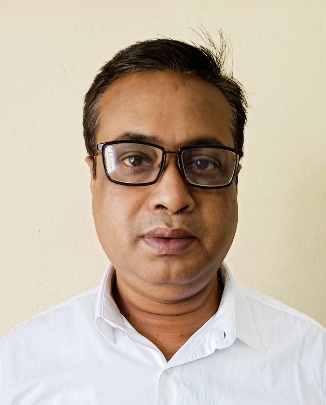 DesignationASST.PROFESSOR Educational QualificationM.Sc. (CS), M.Sc. (Math),  Ph.D(Pursing)Date of JoiningDecember , 2013DepartmentCOMPUTER SCIENCE & APPLICATIONLocal AddressGandhi Nagar, SiliguriPermanent Address  Gandhi Nagar, SiliguriEmailMr.kamalprsd@gmail.comMr.kamalprsd@gmail.comPhone Numbers98324045209832404520Teaching Experiences(Present & Previous)Worked as a Senior Computer Teacher  at Sikkim Manipal University’s Authorized study centre(SMART ACADEMY) ,Gangtok for the courses MCA,BCA,B.Sc(IT)Assistance Professor  in the Department of  Computer science and Aplication , Gyan Jyoti College(Siliguri) Asst.Professor in the Department of Computer Science & Application, N.B.St.Xavier’s College, Rajganj, Jalpaiguri.Total number of Teaching Experiences: 22(Twenty two) years.Worked as a Senior Computer Teacher  at Sikkim Manipal University’s Authorized study centre(SMART ACADEMY) ,Gangtok for the courses MCA,BCA,B.Sc(IT)Assistance Professor  in the Department of  Computer science and Aplication , Gyan Jyoti College(Siliguri) Asst.Professor in the Department of Computer Science & Application, N.B.St.Xavier’s College, Rajganj, Jalpaiguri.Total number of Teaching Experiences: 22(Twenty two) years.Research InterestsPROPOSING AN INTRUSION DETECTION SYSTEM TOLERANT TO NETWORK TRAFFIC AND SECURITY IN WIRED/WIRELESS ENVIRONMENTPROPOSING AN INTRUSION DETECTION SYSTEM TOLERANT TO NETWORK TRAFFIC AND SECURITY IN WIRED/WIRELESS ENVIRONMENTProfessional AchievementRESOURCE PERSON IN STATE LAVER INSTITUTE(SLI), GOVT. OF WEST BENGALACADEMIC COUNSELOR FOR BCA AND MCA PROGRAMME, IGNOU RESOURCE PERSON IN STATE LAVER INSTITUTE(SLI), GOVT. OF WEST BENGALACADEMIC COUNSELOR FOR BCA AND MCA PROGRAMME, IGNOU ADMINISTRATIVE RESPONSIBILITIESPublication(s):                Kamal Kishore Prasad, Samarjeet Borah,“ Use of Genetic Algorithms in Intrusion Detection Systems: An Analysis” International Journal of Applied Research and Studies, ISSN:2278-9480,Vol.II / Issue 8 / Aug, 2013 / 570.\Kamal Kishore Prasad “A Critical review on challenges and Threats and Ways for Securing Wireless Network.”  International Journal of Advance & Applied Research(IJAAR) , ISSN:2347-7075,Vol. IV / Issue 43 / Nov-Dec 2023.Kamal Kishore Prasad, Rajendra Singh Kushwah,“ AN ANALYSIS ON MOBILE AGENT FRAMEWORK FOR NETWORK INTRUSION DETECTION SYSTEM” International Journal of creative Research Thoughts (IJCRT), ISSN:2320-2882,Vol. 9 / Issue 3 / 3rd March 2021.Kamal Kishore Prasad, Rajendra Singh Kushwah,“ AN EVALUATION ON CLUSTER BASED HYBRID INTRUSION DETECTION SYSTEM WITH FAULT TOLERANCE” International Journal of creative Research Thoughts (IJCRT), ISSN:2320-2882,Vol. 8 / Issue 3 / 3rd March 2020.Kamal Kishore Prasad, Samarjeet Borah,“ Use of Genetic Algorithms in Intrusion Detection Systems: An Analysis” International Journal of Applied Research and Studies, ISSN:2278-9480,Vol.II / Issue 8 / Aug, 2013 / 570.\Kamal Kishore Prasad “A Critical review on challenges and Threats and Ways for Securing Wireless Network.”  International Journal of Advance & Applied Research(IJAAR) , ISSN:2347-7075,Vol. IV / Issue 43 / Nov-Dec 2023.Kamal Kishore Prasad, Rajendra Singh Kushwah,“ AN ANALYSIS ON MOBILE AGENT FRAMEWORK FOR NETWORK INTRUSION DETECTION SYSTEM” International Journal of creative Research Thoughts (IJCRT), ISSN:2320-2882,Vol. 9 / Issue 3 / 3rd March 2021.Kamal Kishore Prasad, Rajendra Singh Kushwah,“ AN EVALUATION ON CLUSTER BASED HYBRID INTRUSION DETECTION SYSTEM WITH FAULT TOLERANCE” International Journal of creative Research Thoughts (IJCRT), ISSN:2320-2882,Vol. 8 / Issue 3 / 3rd March 2020.Workshop AttendedParticipated in a 10 days Online Faculty Development Programme On “ Data Science and its Application”, sponsored by Ministry of Electronic and Information Technology, organized by E&ICT Academy, NIT Warangal.Participated in International conference on current trends stram(ICCTS-2020) organized on 27th -28th Jan 2020at school of Engineering, Sri Satya Sai University of Technology and Medical Science, Sehore, M.PAttended North Eastern Regional Workshop on Natural Language Processing, 21-22 Feb 2014 Organized by Dept. of Computer Science and Engineering, Sikkim Manipal Institute of Technology, Sikkim in collaboration with Dept. of Computer Science, Assam University, silchar Participated in the 32nd Teacher Training programme organized by Indian centre for Research and Development of Community Education from 9th to 14th June 2014, Chennai Participated in the training  programme on computer Application for Decision Services in Education Held in NIEPA, New Delhi during 17th to 21th October 2005.Participated in the National Instructional Workshop on Cryptology, organized jointly by the faculty of Engineering , Manipal University, Jaipur and Cryptology Research Society of India.Attended workshop on Restructuring the under graduate Syllabus based on CBCS organized by Council for Under-graduate studies, University of North Bengal. Participated in a 10 days Online Faculty Development Programme On “ Data Science and its Application”, sponsored by Ministry of Electronic and Information Technology, organized by E&ICT Academy, NIT Warangal.Participated in International conference on current trends stram(ICCTS-2020) organized on 27th -28th Jan 2020at school of Engineering, Sri Satya Sai University of Technology and Medical Science, Sehore, M.PAttended North Eastern Regional Workshop on Natural Language Processing, 21-22 Feb 2014 Organized by Dept. of Computer Science and Engineering, Sikkim Manipal Institute of Technology, Sikkim in collaboration with Dept. of Computer Science, Assam University, silchar Participated in the 32nd Teacher Training programme organized by Indian centre for Research and Development of Community Education from 9th to 14th June 2014, Chennai Participated in the training  programme on computer Application for Decision Services in Education Held in NIEPA, New Delhi during 17th to 21th October 2005.Participated in the National Instructional Workshop on Cryptology, organized jointly by the faculty of Engineering , Manipal University, Jaipur and Cryptology Research Society of India.Attended workshop on Restructuring the under graduate Syllabus based on CBCS organized by Council for Under-graduate studies, University of North Bengal. MEMBERSHIP OF PROFESSIONAL AND ACADEMIC BODIESMember for International Computer Science and Engineering Scociety (ICSES).Member for International Association of Engineers (IAENG) Member for International Computer Science and Engineering Scociety (ICSES).Member for International Association of Engineers (IAENG) 